Knowledge organiser for Year 1 R.E. – Who brought messages about God and what did they day?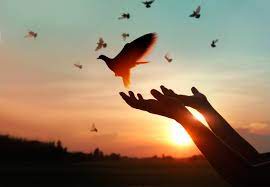 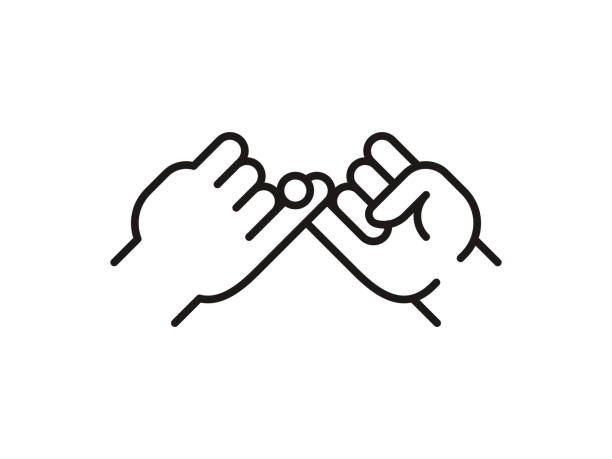 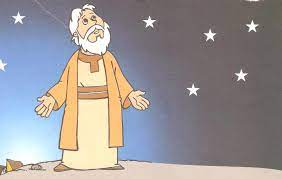 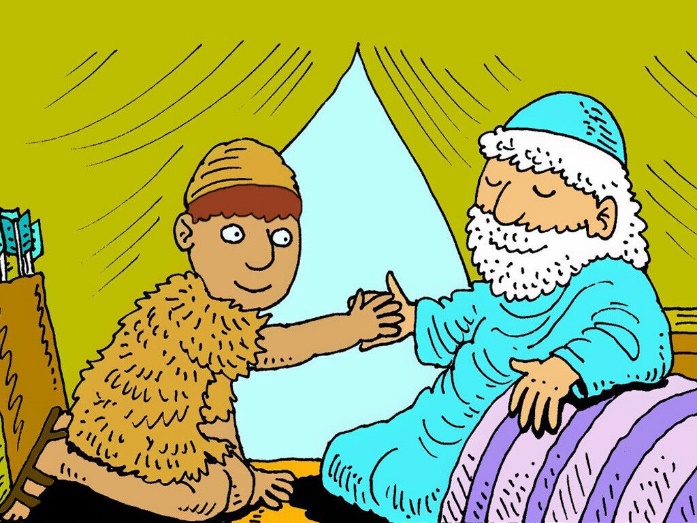 Unit - Who brought messages about God and what did they day?What is a prophet?What is a promise and why do we make these?What does the Bible say about the birth of Jesus?I will already be able to-Recognise that people have different beliefsUnderstand the past through settings, characters and events encountered in books and storytelling.Vocabulary.Vocabulary.BibleA special, holy book for Christians.Old TestamentThe first part of the bible, before Jesus’ birthPromiseSaying something that will definitely happenForgiveTo stop feeling angry about something after someone did something wrongChristianA name for people who follow Christianity.  Word of GodLessons, promises and advice from God.I will be able toRecall and name some of the early figures in the Old Testament, retelling stories and talking about figures such as Abraham, Isaac, Jacob and Joseph.Retell, respond to questions and suggest meanings for stories about the birth of Jesus.  Talk about how Christians believe Jesus is special and call him the ‘Son of God’.  